Приложение 1Фоторепортаж об Эрудит-салоне «Что? Где? Когда?»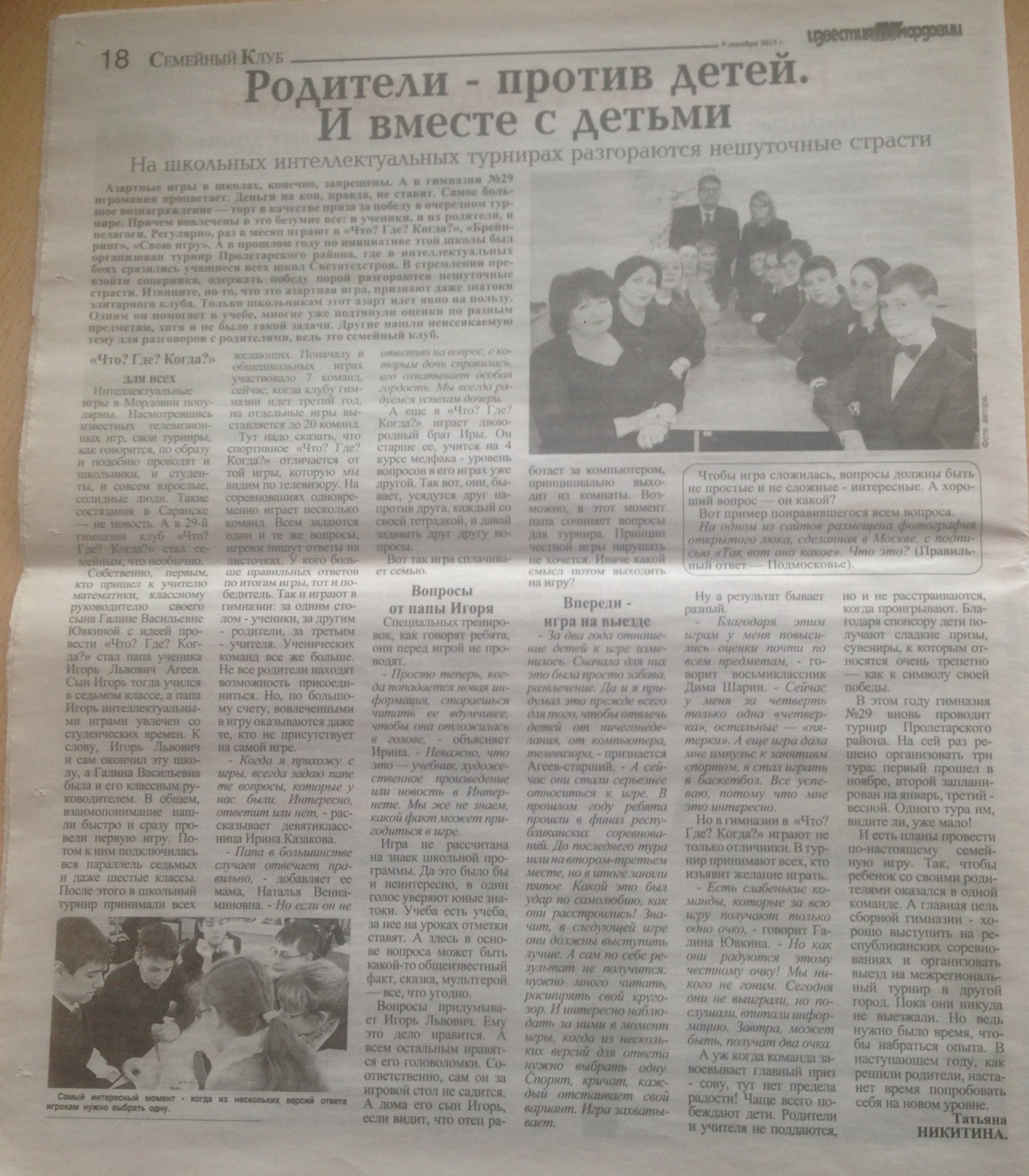 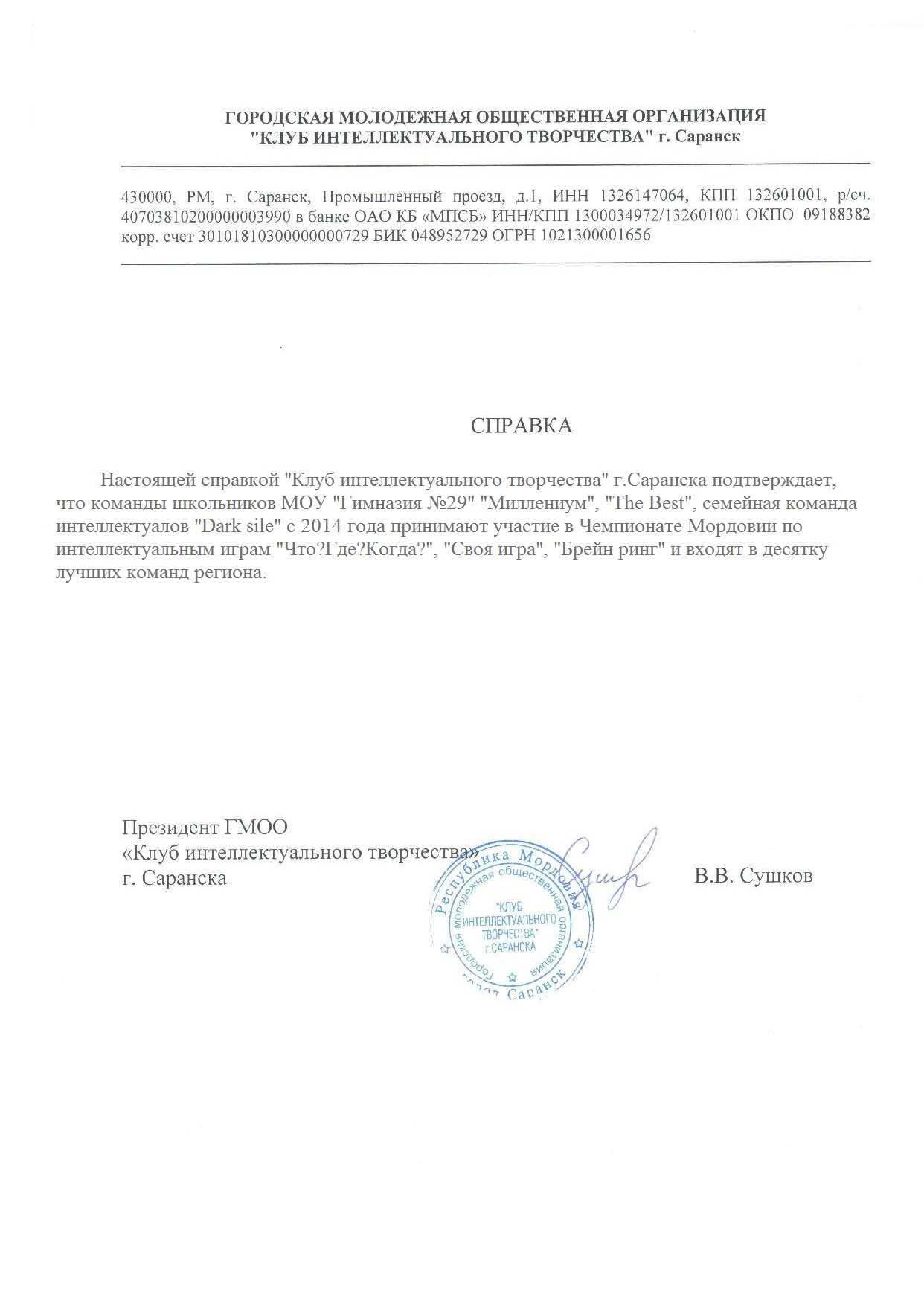 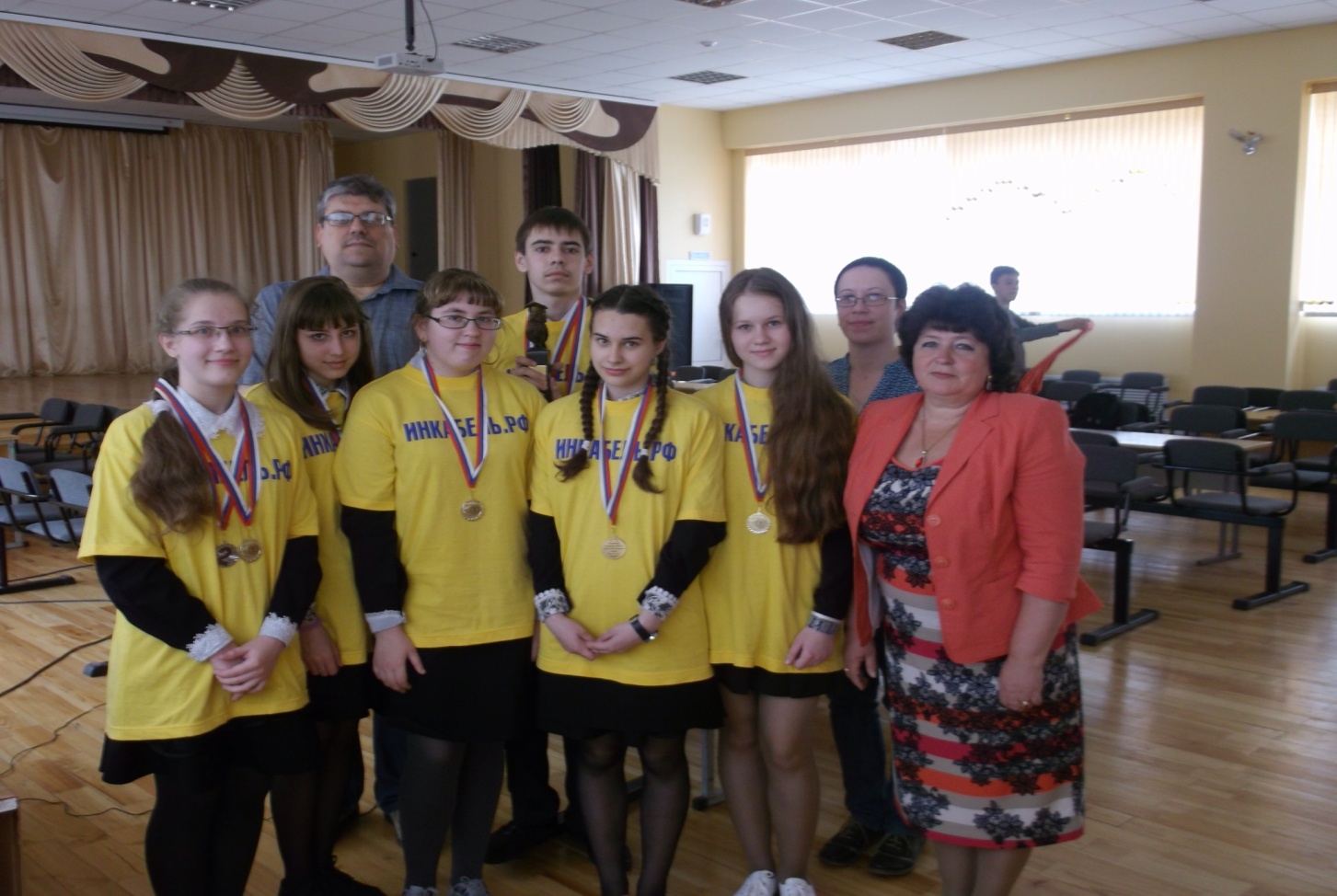 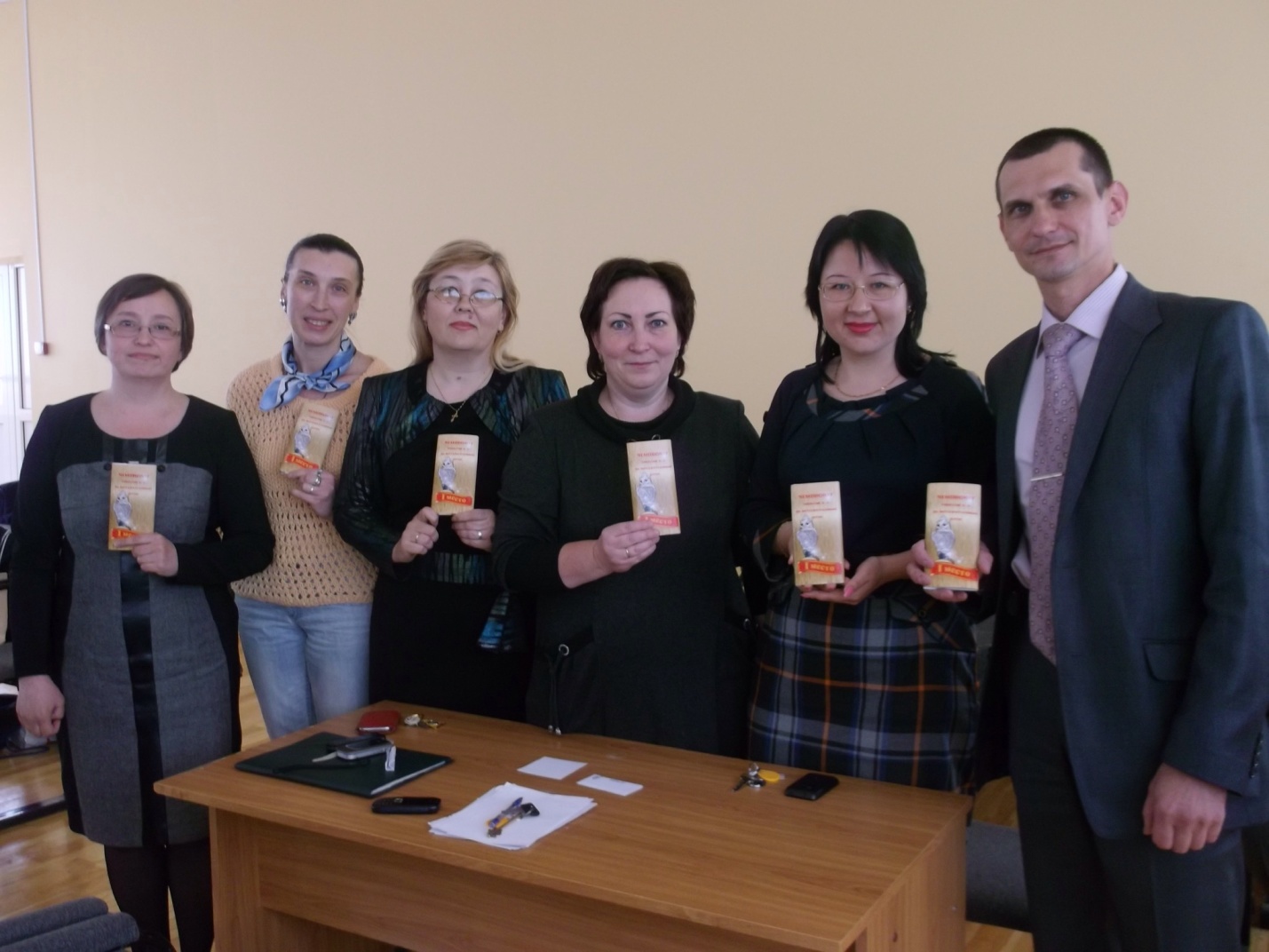 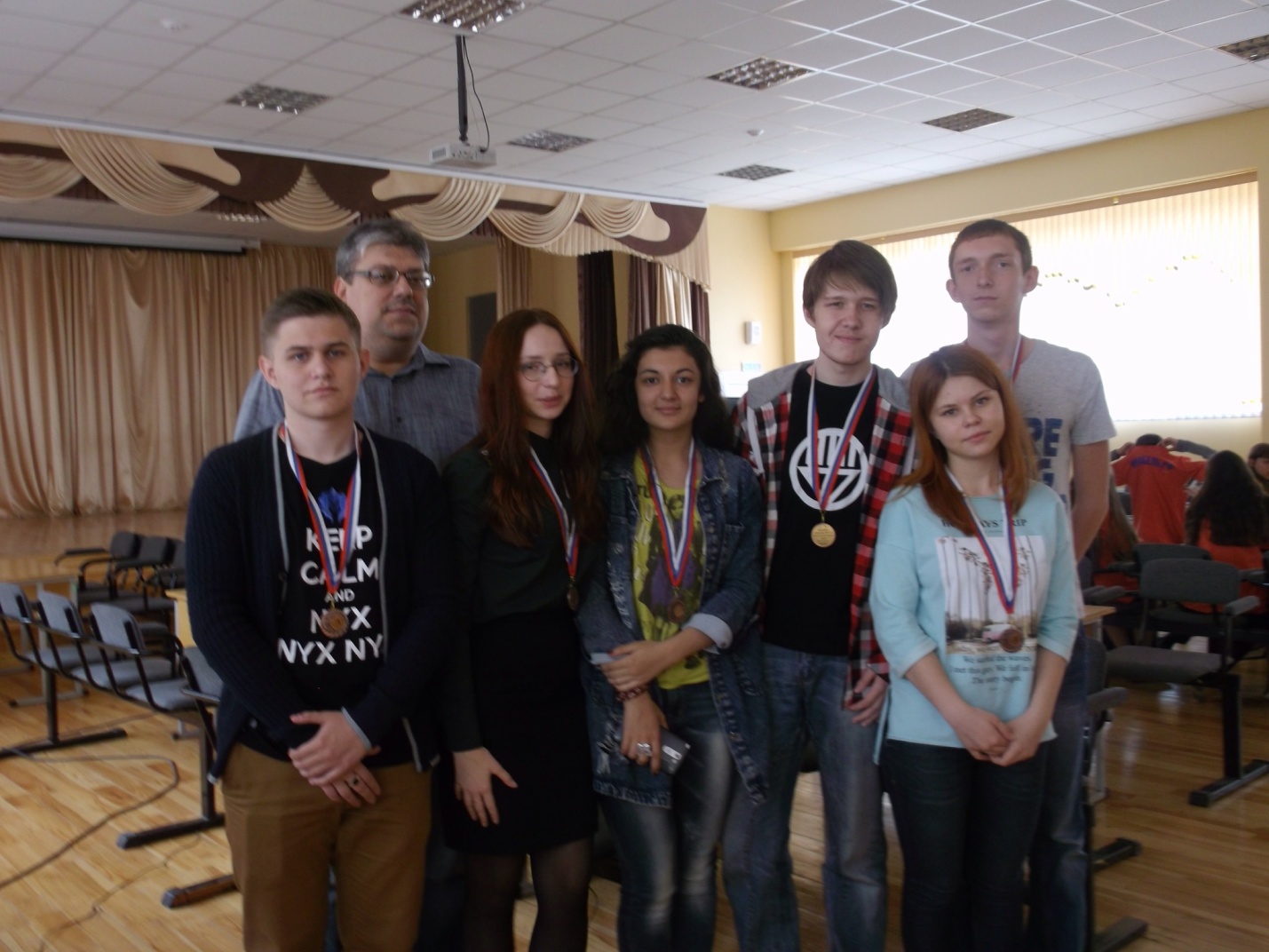 